Литература  ХД-20, ТМ-20, ХП-20  8 декабряПлан-конспект по   лекции (в тетрадь)Творчество драматурга после .  Драма «Бесприданница»Письменно ответить на вопрос:Осуждаю я или оправдываю Ларису Огудалову?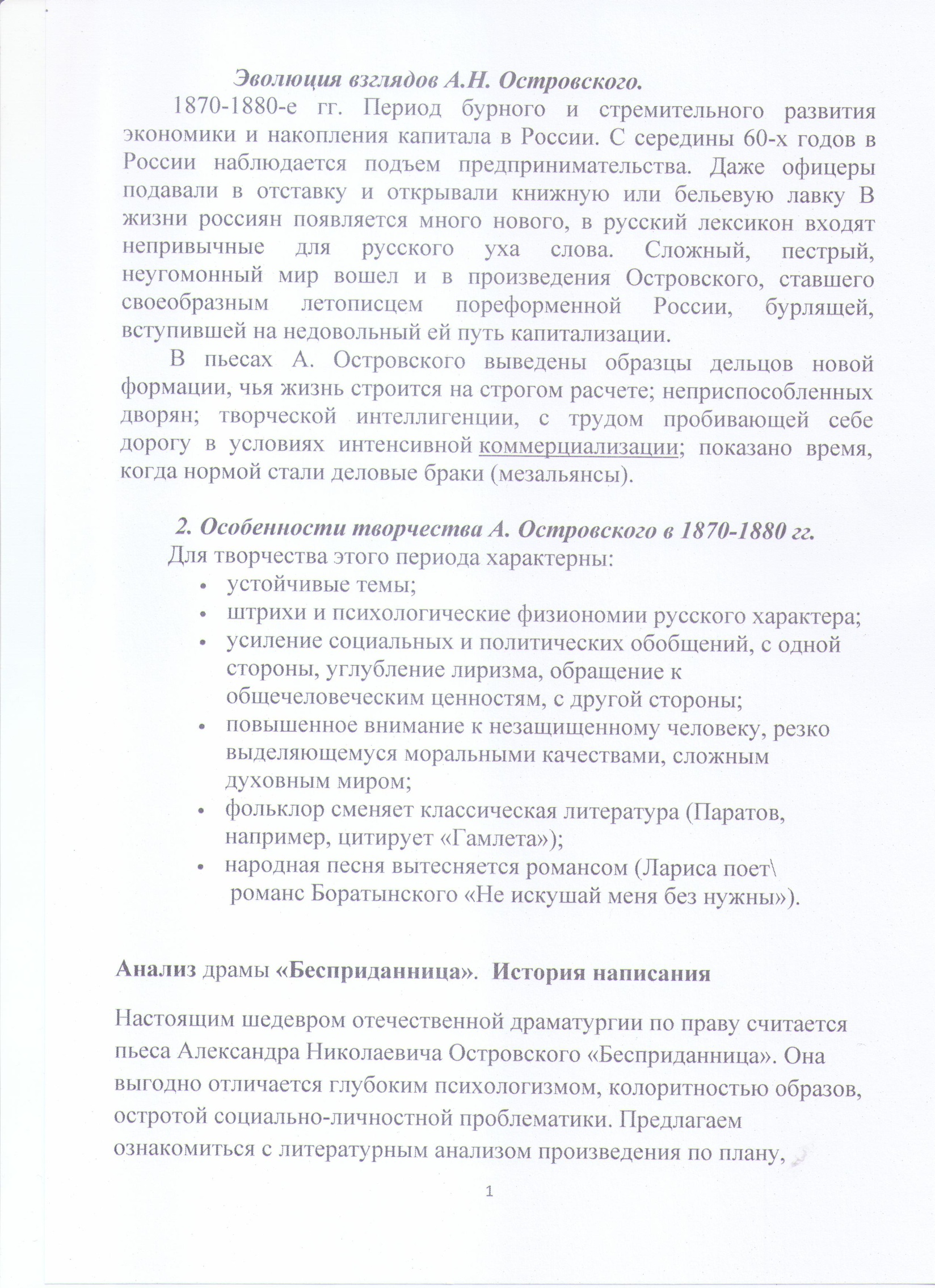 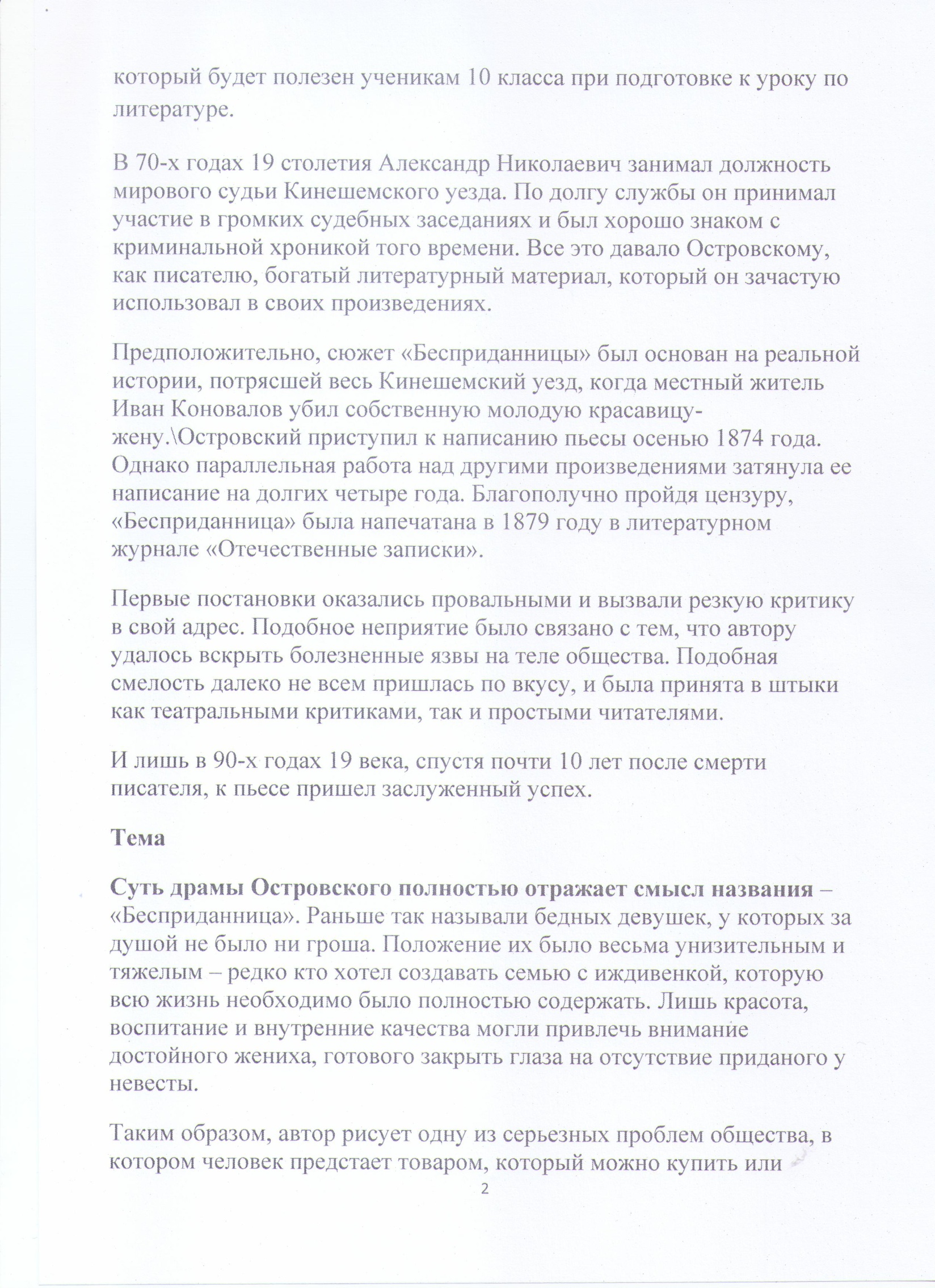 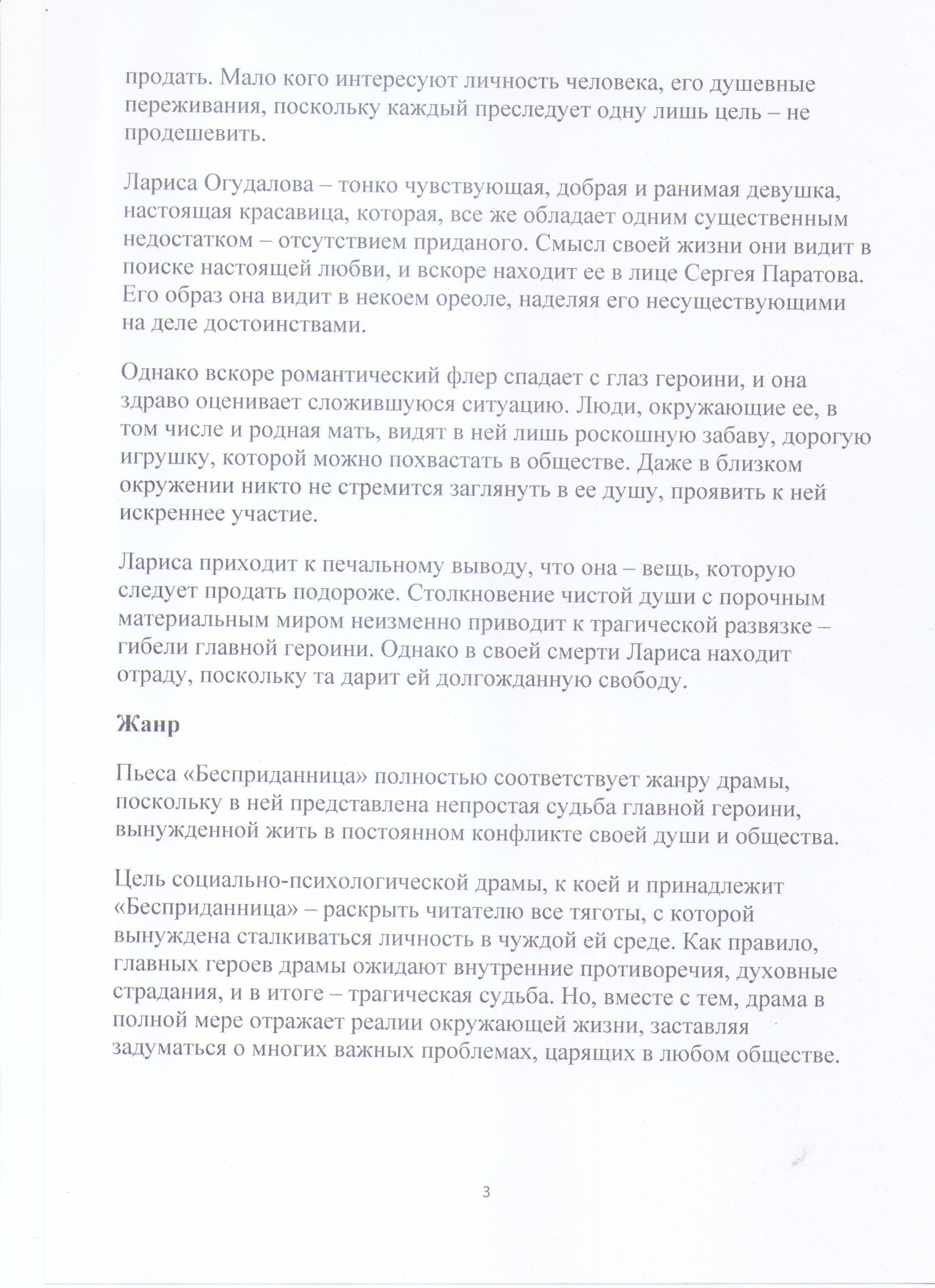 